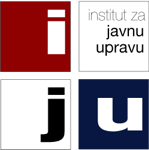 Institut za javnu upravuSv. Ćirila i Metoda 4, Zagreb		Tel. +385-1-4895-628	__________________________________________________________________________Zagreb, 07. prosinca 2015. godineInstitut za javnu upravu poziva Vas na predavanje „Impact Orientation as a model for budgetary and administrative reform in Austria“ koje će održati prof. dr. sc. Benedikt Speer sa Škole za menadžment Sveučilišta primijenjenih znanosti Carinthia, Austrija.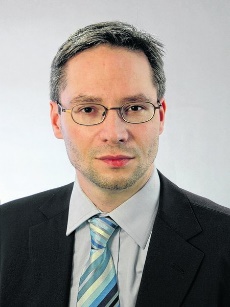 Predavanje će se održati u ponedjeljak, 14.12.2015. s početkom u 14,00 sati u Vijećnici Pravnog fakulteta Sveučilišta u Zagrebu (Trg maršala Tita 14, drugi kat lijevo).Predavanje će se održati na engleskom jeziku bez prevođenja.Benedikt Speer profesor je javnog menadžmenta i ravnatelj studijskog programa Public Management na Školi menadžmenta Sveučilišta primijenjenih znanosti Carinthia u Austriji. Član je većeg broja nacionalnih i međunarodnih udruženja te autor ili su-autor brojnih znanstvenih publikacija. Od 2012. godine odgovoran je za znanstveno-istraživačke aktivnosti Škole menadžmenta te je voditelj projekata modernizacije i usavršavanja za javne službenike.